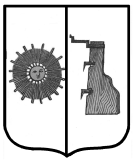 Российская ФедерацияНовгородская областьБоровичский районАДМИНИСТРАЦИЯ ПРОГРЕССКОГО СЕЛЬСКОГО ПОСЕЛЕНИЯПОСТАНОВЛЕНИЕ23.11.2023  №101п. ПрогрессО внесении изменений в  Перечень видов муниципального контроля и органов местного самоуправления, уполномоченных на их осуществление на территории Прогресского сельского поселения 	 Администрация Прогресского сельского поселения ПОСТАНОВЛЯЕТ:	1. Внести изменения в Перечень видов муниципального контроля и органов местного самоуправления, уполномоченных на их осуществление на территории Прогресского сельского поселения (далее Перечень), утвержденный постановлением Администрации Прогресского сельского поселения от 29.01.2019 №11:	1.1. Изложить строки 1,2 Перечня в редакции:	2. Настоящее постановление опубликовать в бюллетене «Официальный вестник Прогресского сельского поселения» и разместить на официальном сайте Администрации Прогресского сельского поселения.	Глава сельского поселения                                             В.В. Демьянова N п/пНаименование вида муниципального контроля, осуществляемого органами местного самоуправления Прогресского сельского поселенияНаименование органа местного самоуправления, уполномоченного на осуществление соответствующего вида муниципального контроля (с указанием наименования структурного подразделения органа местного самоуправления, наделенного соответствующими полномочиями)Реквизиты нормативных  правовых  актов Российской Федерации. Новгородской области, муниципальных правовых, регулирующих соответствующих соответствующий вид муниципального контроля1.Муниципальный контроль на автомобильном транспорте, городском наземном электрическом транспорте и в дорожном хозяйстве на территории Прогресского  сельского поселенияАдминистрация Прогресского сельского поселенияФедеральный закон от 06.10.2003 №131-ФЗ «Об общих принципах организации местного самоуправления (пункт 5 часть 1 статья 14)Федеральный закон от 08.11.2007 №257-ФЗ «Об автомобильных дорогах и о дорожной деятельности в Российской Федерации и о внесении изменений в отдельные законодательные акты Российской Федерации»Федеральный закон от 31.07.2020 № 248-ФЗ «О государственном контроле (надзоре) и муниципальном контроле в Российской Федерации» Федеральный закон от 10.12.1992 №196-ФЗ «О безопасности дорожного дви-жения»Областной закон Новгородской области от 23.10.2014 №637-ОЗ «О закреплении за сельскими поселениями Новгородской области вопросов местного значения»Устав Прогресского сельского поселения (статья 8.1. пункт 1)Решение Совета депутатов Прогресского сельского поселения от 26.11.2021 №69 «Об утверждении Положения о муниципальном контроле на авто-мобильном транспорте, городском наземном электрическом транспорте и в дорожном хозяйстве на территории Прогресского  сельского поселения»2.Муниципальный контроль в сфере благоустройства на территории Прогресского сельского поселенияАдминистрация Прогресского сельского поселенияФедеральный закон от 06.10.2003 №131-ФЗ «Об общих принципах организации местного самоуправления (пункт 19 часть 1 статья 14)Федеральный закон от 31.07.2020 № 248-ФЗ «О государственном контроле (надзоре) и муниципальном контроле в Российской Федерации» Федеральный закон от 10.01.2002 №7-ФЗ «Об охране окружающей среды»Федеральный   закон   от 24.06.1998 №89-ФЗ «Об отходах производства и потребления»Областной закон Новгородской области от 23.10.2014 №637-ОЗ «О закреплении за сельскими поселениями Новгородской области вопросов местного значения»Устав Прогресского сельского поселения (статья 8 часть 1 пункт 9) Решение Совета депутатов Прогресского сельского поселения от 26.11.2021 №70 «Об утверждении Положения о муниципальном контроле в сфере благоустройства на территории Прогресского сельского поселения»Решение Совета депутатов Прогресского сельского поселения от 29.08.2022 №108 «Об утверждении Правил благо-устройства  территории Прогресского сельского поселения»